附件2漳州市龙文区景山街道社区卫生服务中心公开招聘医务人员报名表说明：本表用A4纸双面打印，本表须如实填写，经审核发现与事实不符的，责任自负。姓    名姓    名性  别性  别民  族民  族相片粘贴此处籍    贯籍    贯政治面貌政治面貌婚姻状况婚姻状况相片粘贴此处身份证号码身份证号码相片粘贴此处现户籍地现户籍地相片粘贴此处电话号码、手机电话号码、手机专业技术资格专业技术资格毕业院校及专业毕业院校及专业毕业时间毕业时间学历、学位学历、学位报考岗位报考岗位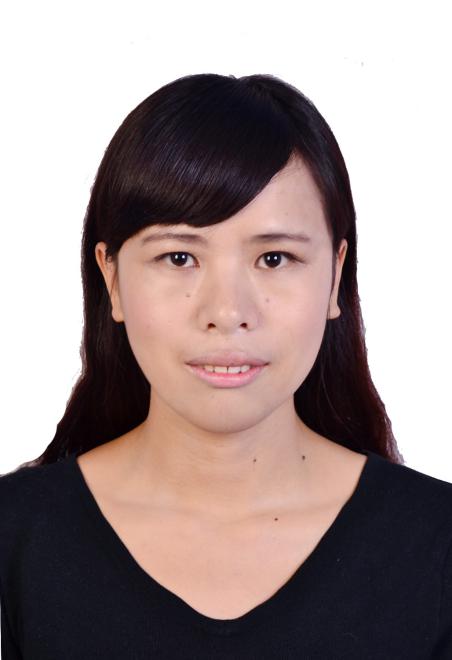 主要学习、工作经历（从最高学历填起）  年 月至  年 月  年 月至  年 月  年 月至  年 月在何处学习或工作在何处学习或工作在何处学习或工作在何处学习或工作在何处学习或工作在何处学习或工作职务职务主要学习、工作经历（从最高学历填起）家庭主要成员及社会关系姓  名与本人关系工作单位及职务户籍所在地家庭主要成员及社会关系家庭主要成员及社会关系家庭主要成员及社会关系家庭主要成员及社会关系报名人员承诺本人承诺以上情况属实，如有不实之处，愿意承担相应责任。  报名人员签名：                                        年    月    日本人承诺以上情况属实，如有不实之处，愿意承担相应责任。  报名人员签名：                                        年    月    日本人承诺以上情况属实，如有不实之处，愿意承担相应责任。  报名人员签名：                                        年    月    日本人承诺以上情况属实，如有不实之处，愿意承担相应责任。  报名人员签名：                                        年    月    日社区卫生服务中心审核意见审核人（签名）：                                年    月    日审核人（签名）：                                年    月    日审核人（签名）：                                年    月    日审核人（签名）：                                年    月    日备注